Neoficiālais tulkojums[Valsts iestādes emblēma] Latvijas Republikas Valsts robežsardzesunEiropas Robežu un krasta apsardzes aģentūras (FRONTEX)saprašanās memorands parsadarbības koordinatora uzņemšanu Latvijas RepublikāLatvijas Republikas Valsts robežsardze, turpmāk tekstā “Iestāde”, kuru pārstāv Guntis Pujāts, Valsts robežsardzes priekšnieks, arī pārstāvot šī saprašanās memoranda nolūkos citas valsts iestādes, kuras ir kompetentas robežu pārvaldības, atgriešanas un krasta apsardzes jomā tādā mērā, kādā tās veic robežkontroles uzdevumus, un Eiropas Robežu un krasta apsardzes aģentūra, turpmāk tekstā “Frontex”, kuru pārstāv Fabriss Legeri, Izpilddirektors,turpmāk kopā sauktas “Puses”. Ņemot vērā Eiropas Robežu un krasta apsardzes Regulas (tālāk tekstā – “Regula”), it īpaši tās 12.pantu,Ņemot vērā 2017. gada 13. jūnija Valdes lēmumu Nr.14/2017 par Frontex sadarbības koordinatora izvietošanu Dalībvalstīs, it īpaši tā 9.pantu,Ņemot vērā  ES Civildienesta noteikumus un Frontex personāla rīcības kodeksu,Ņemot vērā [datums] Latvijas Republikas Ministru kabineta protokollēmumu Nr. ____________ ,VIENOJUŠAS par šādiem pasākumiem saistībā ar Frontex sadarbības koordinatora uzņemšanu Latvijas Republikā.1.pantsSadarbības koordinatora un kontaktpunkta norīkošanaNorīkotā Sadarbības koordinatora vārdu un personas datus, kā arī tā izvietošanas  datumu un paredzamo ilgumu rakstiski paziņo Iestādei ne vēlāk kā vienu mēnesi pirms viņa/viņas izvietošanas. Frontex nekavējoties informē Iestādi par pagaidu vai pastāvīgu aizstājēju.  Iestāde norīko Valsts robežsardzes Galvenās pārvaldes Eiropas Savienības lietu pārvaldi  veikt kontaktpunkta pienākumus sakarā ar šī saprašanās memoranda izpildīšanu. 2.pantsSadarbības koordinatora uzdevumiSadarbības koordinatora uzdevumi atbilst Regulas 12.panta un 2017.gada 13. jūnija Valdes lēmuma 14/2017 nosacījumiem. 3.pantsBiroju telpasIestāde nodrošina Sadarbības koordinatora vajadzībām piemērotas biroja telpas, kuru stāvoklis ir atbilstošs biroja iekārtošanai Iekšlietu ministrijas ēkā (k-2, Čiekurkalna 1. līnija 1, Rīga, LV-1026).  Biroju telpu apraksts, kopējā platība un izvietojuma plāns, kā arī Iestādes sniedzamo mēbeļu, aprīkojumu un iekārtas sastāvdaļu uzskaitījums ir dots II Pielikumā, kuru parakstījušas Puses, un kas ir šī saprašanās memoranda neatņemama sastāvdaļa.Frontex uzņemas pilnu atbildību par piešķirto telpu pienācīgu lietošanu. Frontex uzņemas atbildību par visiem biroju telpu, mēbeļu, aprīkojuma un iekārtu bojājumiem, kas var rasties to lietošanas laikā vai biroju telpu atgriešanas laikā, izņemot gadījumus, kad tie rodas parastas nolietošanās dēļ un ja zaudējumus izraisījuši apstākļi, kas ir ārpus Frontex kontroles (negadījumi, dabas katastrofas, u.tt.).Iestāde garantē, ka piešķirtās biroju telpas atbilst valsts drošības un veselības aizsardzības noteikumiem, un garantē, nepieciešamības gadījumā, pienācīgu iestādes nodrošināto  instalāciju un sistēmu uzturēšanu un remontu vienmēr, kad tas būs nepieciešams.Iestāde nodrošina, ka tā nerada šķēršļus mobilā tīkla signāla pārklājumam, kas  nodrošina nepārtrauktu balss un datu komunikāciju biroja telpās.Iestāde ievēro Sadarbības koordinatora izmantoto biroja telpu neaizskaramību.  4.pantsInformācijas un komunikācijas tehnoloģiju (IKT) iekārtas un Informācijas sistēmas drošībaFrontex iesniedz savam Sadarbības koordinatoram konfigurētu portatīvu IKT iekārtu (personālo datoru), kā arī  papildus IKT iekārtu, tostarp, bet ne tikai dokstaciju, ekrānu, tastatūru, peli, mobilo vai daudzfunkcionālo printeri un printera piederumus. Iestāde nodrošina elektroenerģijas padevi (elektroenerģijas avotu) standarta portatīvajai un biroja IKT iekārtai (tostarp nepārtraukto barošanas padevi un pārspriegumaizsardzību) biroja telpās kuras ir minētas 3.panta 1.daļā. Iestāde nodrošina drošu kabeļinterneta piekļuvi, atļaujot jebkuru datu plūsmu (trafiku) Frontex  publiskajām IP adresēm vismaz 3 tādām Frontex IKT ierīcēm kā personālie datori un perifērijas vienības ar Ethernet RJ45 savienotājiem biroja telpās, kuras ir minētas 3.panta 1.daļā. Šim kabeļinterneta pieslēgumam jānodrošina Frontex vajadzībām simetriskās platjoslas iespēja ar ātrumu vismaz 2Mbps. Ja jebkādu iemeslu dēļ Frontex nolemj izmantot neatkarīgu Interneta līniju Iestādes piešķirtās interneta piekļuves vietā biroja telpās, kuras ir minētas 3.panta 1.daļā,  Iestāde veicinās šīs atvēlētas līnijas iegādi, izpildot Frontex pieteikumus un nodrošinot nepieciešamo instalāciju līdz augstāk minētām biroja telpām.   Iestāde arī nodrošina IT personāla praktisko palīdzību Sadarbības koordinatora atbalstam, jo īpaši  Frontex IKT iekārtas  izpakošanu/iepakošanu, izmantojot sniegtos materiālus, iepriekš konfigurētās Frontex IKT iekārtas  instalēšanas/deinstalēšanas darbus biroja atvēršanai/aizvēršanai vai veic nelielas konfigurācijas izmaiņas tādu incidentu gadījumā, kurus nevar pilnībā nokārtot attālināti no galvenās Frontex mītnes. Jebkurā gadījumā Iestādes IT personāla atbalstam ir jābūt ierobežotam līdz minimumam, par ko Frontex pieprasa rakstiski, atbilstoši Frontex sniegtajiem norādījumiem,  un saņem  Frontex IKT personāla atbalstu attālināti. Abas Puses piekrīt neradīt traucējumus viena otras IKT iekārtai, tajā skaitā neveikt kabeļu vai iekārtas (at-)pieslēgšanu, izņemot gadījumus, ja Puses par to ir savstarpēji vienojušās vai ārkārtas situācijas gadījumos. Atkarībā no iekārtas un objektu pieejamības, Iestāde atsevišķos gadījumos sniedz tās audio-video konferences pakalpojumus, kas dod Sadarbības koordinatoram iespēju sazināties ar Frontex galveno mītni. Iestāde paziņo Sadarbības koordinatoram par šo  pakalpojumu pasūtīšanas procedūru. Pēc pieprasījuma Iestāde nodrošina vietējo telefona līniju, kas atbalsta ienākošos un izejošos zvanus, kas pieejami tikai un vienīgi Sadarbības koordinatoram. 5.pantsObjekti un pakalpojumi1. Iestāde dod iespēju izmantot objektus (piem., bufete/bārs) un pakalpojumus (piem., drošība, apkope un remonts)  savās Sadarbības koordinatoram pieejamajās telpās.2. Iestāde, pēc pienācīgi iesniegta pieprasījuma, piedāvā noteiktu sanāksmes telpu Sadarbības koordinatora organizētajiem pasākumiem. Viņš/viņa tādu telpu pieprasa atbilstoši Iestādes esošajiem noteikumiem. Iestāde atvieglo apmeklētāju piekļuvi saskaņā ar piemērojamajiem iekšējiem noteikumiem. 3.  Iestāde nodrošina Sadarbības koordinatora vajadzībām apsargātu autostāvvietu pie biroja telpām, kuras ir minētas 3.panta 1.daļā. 6. pantsPiekļuve telpāmNeskarot stingrus ierobežojumus, ko Iestāde var uzlikt īpaši sensitīvajām zonām, Sadarbības koordinatoram ir piekļuves tiesībām Iestādes telpām, kuras ir nepieciešamas viņa/viņas pienācīgai pienākumu izpildei. Piemēro šādus drošības pasākumus:Sadarbības koordinators atbilst specifiskajam Iestādes piekļuves kontroles režīmam;Sadarbības koordinators pēc viņa/viņas ierašanās saņem informāciju par piekļuves kontroli saistībā ar Iestādes telpās piemērojamiem drošības noteikumiem.Sadarbības koordinatoram paziņo detalizētu informāciju par piešķirtajām piekļuves tiesībām; Iestāde var pieprasīt, lai Sadarbības koordinators paraksta individuālās saistības par drošību. Šīm saistībām jābūt iepriekš apstiprinātām no Frontex izpilddirektora puses.Iepriekš minētās daļas piemēro arī citām tiesībaizsardzības, migrācijas, robežu pārvaldības un atgriešanas iestādēm, tostarp tām, kas veic krasta aizsardzības funkcijas tādā mērā, kādā tās izpilda robežkontroles uzdevumus. 7. pantsPiekļuve attiecīgajiem operacionālajiem objektiem Iestāde nodrošina Sadarbības koordinatoram piekļuvi operacionālajiem objektiem tiktāl, cik tas nepieciešams viņa/viņas uzdevumus izpildei, tostarp, un ne tikai:   robežšķērsošanas vietām un citiem objektiem, kas iesaistīti robežkontroles darbībās; aizturēto vai izglābto personu izkāpšanas vietām;vietām, kur notiek citas ar robežkontroli  saistītās darbības;izmitināšanas, identificēšanas un aizturēšanas centriem un citiem līdzīgajiem objektiem;atgriešanas operāciju izejas un apstāšanās punktiem, tādiem kā pagaidu aizturēšanas telpas lidostās. Piekļuvi Iestādes operacionālajiem objektiem nodrošina atbilstoši Iestādes iekšējās drošības noteikumu prasībām.Iepriekš minēto daļu piemēro arī tiesībaizsardzības un citām migrācijas, robežu pārvaldības un atgriešanas iestādēm, tostarp tām, kas veic krasta aizsardzības funkcijas tādā mērā, kādā tās izpilda robežkontroles uzdevumus, ieskaitot tos, kuri ir minēti I pielikumā. Piekļuvi augstāk minēto nacionālo iestāžu attiecīgajiem operacionālajiem objektiem nodrošina saskaņā ar šo iestāžu iekšējas drošības noteikumiem un pamatojoties uz pienācīgi iesniegtu pieteikumu.    8.pantsPiekļuve augstākajai vadībaiSadarbības koordinatoram ir iespēja pieprasīt piekļuvi valsts iestāžu augstākajai vadībai, kuras ir kompetentas robežu pārvaldību, tiesībaizsardzību, atgriešanas un krasta aizsardzības funkciju jomā tādā mērā, kādā tās iestādes veic robežkontroles uzdevumus.Iestāde informē Sadarbības koordinatoru par piekļuves augstākajai vadībai procedūru. Ar sanāksmēm ar augstāko vadību, kura ir minēta 1.daļā, saistītus tulkošanas pakalpojumus organizē Sadarbības koordinators. 9.pantsPiekļuve informācijaiIestāde nodrošina Sadarbības koordinatoram regulāru piekļuvi visai nepieciešamajai informācijai saistībā ar situāciju, tendencēm, iespējamiem draudiem pie ārējām robežām, pārrobežu noziedzību un terorismu, kā arī atgriešanas jomā vai par citiem statistiskajiem un operatīvajiem datiem ar nolūku atbalstīt un pārraudzīt nelegālo migrāciju un riska analīzi.Iestāde nodrošina Sadarbības koordinatoru ar tādu informāciju vai datiem, kuri viņam nav pieejami tieši no Frontex pārvaldītām vai pieejamām datu bāzēm vai informācijas resursiem.       Iestāde nodrošina Sadarbības koordinatoram piekļuvi attiecīgajai informācijai ar nolūku veikt neaizsargātības novērtējumu, it īpaši, kas attiecas uz tehnisko iekārtu, personālu un, cik tas iespējams, valsts līmenī pieejamajiem finanšu līdzekļiem robežkontroles un ārkārtas rīcības plānu veikšanai. Pieprasījumus adresē rakstiski (vēlams pa e-pastu) Iestādes kontaktpunktam un tie ir jāizpilda, kā parasti, 15 darba dienu laikā pēc pieprasījuma. Iestādes kontaktpunkts, pēc Sadarbības koordinatora pamatota pieprasījuma, steidzamos gadījumos vai neparedzētajos apstākļos, nekavējoties iesniedz viņam/viņai visu attiecīgo augstāk minēto informāciju. 1.-4. daļu piemēro arī citām valsts iestādēm, kas ir kompetentas robežu pārvaldības, tiesībaizsardzības, atgriešanas un krasta aizsardzības funkciju jomā tādā mērā, kādā tās izpilda robežkontroles uzdevumus ieskaitot tos, kuri ir minēti I pielikumā.Jebkura informācija, kura tika pieprasīta saskaņā ar šo pantu, var tikt nodrošināta Latvijas Republikas oficiālajā valodā, vai valodā, kurā informācijā ir pieejama informācijas sistēmās vai citos avotos.Iestāde atbalsta Sadarbības koordinatora informācijas pieprasījumus, kas adresēti nacionālajām iestādēm saskaņā ar 9.panta 5.daļu.  10.pantsInformācijas apmaiņas drošībaInformācijas apmaiņa starp Pusēm var sevī ietvert ierobežotas pieejamības, valsts un ES klasificētu informāciju.Puses apmainās ar klasificēto informāciju, saskaņā ar 2011.gada 4. maijā noslēgto Padomē sanākušo Eiropas Savienības dalībvalstu nolīgumu par tādas klasificētas informācijas aizsardzību, ar kuru apmainās Eiropas Savienības interesēs, Padomes Lēmumu 2013/488 ES un Komisijas Lēmumu (ES, Euratom) 2015/444. Sadarbības koordinatoram ir derīga drošības pielaide līmenī, kas nav zemāks par SECRET UE/EU SECRET. 3. daļā minētā Sadarbības koordinatora derīgu drošības pielaides kopiju iesniedz Iestādē tiklīdz to izdod.11. pantsSakaru kanāliNeskarot esošos sakaru kanālus, Sadarbības koordinators rīkojas kā koordinators starp valsts iestādēm un Frontex, un šos sakarus papildinās un atvieglos. Sadarbības koordinators pastāvīgi informē Iestādes kontaktpunktu par esošajiem kontaktiem ar valsts iestādēm, kuras ir atbildīgas par robežu pārvaldību, tiesībaizsardzību un atgriešanu, tostarp tās, kuras veic krasta aizsardzības funkcijas tādā mērā, kādā tās izpilda robežkontroles uzdevumus.Atkarībā no informācijas veida, tās pieejamības veida un steidzamības savstarpējai informācijas apmaiņai izmanto šādus kanālus: regulāras un ad hoc sanāksmes;pa e-pastu nosūtītās veidnes;par e-pastu/sms/citiem kanāliem nosūtītā Ad hoc informācija; klasificēto informāciju nosūta caur komunikāciju sistēmām, kuras Puses pieņēmušas, saskaņā ar nolīgumu un juridisko pamatu, kas minēti 10.panta 2.daļā. 12.pantsPiedalīšanās un/vai ieguldījums sanāksmju, mācību pasākumu, darbsemināru, semināru un citu pasākumu organizēšanā Ja Iestāde to uzskata par savstarpēju ieguvumu un svarīgu viņa/viņas uzvedumu izpildei, tā iekļauj Sadarbības koordinatoru uzaicinājumos uz  jebkurām sanāksmēm, mācību pasākumiem, darbsemināriem, semināriem un citiem līdzīgiem pasākumiem. Sadarbības koordinators pastāvīgi informē Iestādes kontaktpunktu par jebkādām sanāksmēm, mācību pasākumiem, darbsemināriem un citiem pasākumiem, kurus plānots organizēt, vai par tādiem pasākumiem, uz kuriem viņu uzaicinājušas valsts iestādes. Tulkošanas pakalpojumus priekš Sadarbības koordinatora, kad viņš/viņa piedalās jebkurās sanāksmēs, apmācībās, semināros un citās līdzīgās aktivitātēs, var organizēt viņš pats, ja nepieciešams.    13.pantsIzmaksu sadalīšanaVisas izmaksas, kas saistītas ar 3.pantā minēto biroju telpu un kopējo telpu izmantošanu, tostarp tekošās izmaksas, kā arī izmaksas, kas saistītas ar Informācijas un komunikācijas tehnoloģijām, kas izriet no 4.panta (izņemot 4.panta 4.daļu), sedz Iestāde.  Visas pārējās ar Sadarbības koordinatoru saistītās izmaksas, tostarp pabalstus, atalgojumus, komandējumus, nomas pakalpojumus, interpretēšanas un tulkošanas pakalpojumus, kā arī tos, kuri izriet no 4.panta 4.daļas sedz Frontex.Sadarbības koordinatora pieprasītus pakalpojumus, papildus tiem, kurus Iestāde jau ir nodrošinājusi, saskaņo atsevišķi un to izmaksas (piem. uzstādīšana, uzturēšana un mēneša maksājumi) sedz Frontex.  14.pantsPrivilēģijas un imunitāteSaskaņā ar Regulas 59.pantu, Sadarbības koordinatoram piemēro Protokolu Nr.7 par privilēģijām un imunitāti Eiropas Savienībā.Saskaņā ar Valdes lēmuma 14/2017 3.panta 3.punktu, speciālie nosacījumi, kuri tiek piemēroti attiecībā uz citām ES amatpersonām, kas uzturas Latvijas Republikā (saskaņā ar esošo izvietošanas līgumu ar jebkuru ES aģentūru, kura tiek pārstāvēta dalībvalstī, vai atbilstīgos gadījumos ar ES pārstāvniecību), pēc analoģijas tiks piemēroti attiecībā uz Sadarbības koordinatoru.    Iestāde veicina attiecīgās procedūras ātru pabeigšanu.  15.pantsStrīdu izšķiršanaGadījumā, ja starp Pusēm rodas strīds par šī saprašanās memoranda saturu vai īstenošanu, Puses šo strīdu risina savā starpā. Viena Puse par strīda cēloni paziņo rakstiski otrai Pusei.   16.pantsGrozījumiKatra Puse var pieprasīt grozīt šo saprašanās memorandu. Jebkuru  šī saprašanās memoranda grozījumu noformē rakstiski un tas stājas spēkā, kad to pienācīgi parakstījušas abas Puses.Turklāt, šis saprašanās memorands ir pārskatāms, lai izdarītu iespējamus uzlabojumus atbilstoši šī saprašanās memoranda īstenošanas laikā gūtajai pieredzei.  17.pantsSpēkā stāšanaŠis saprašanās memorands stājas spēkā nākamajā dienā, kad to parakstījušas abas Puses. Parakstīts, divos eksemplāros angļu valodā.  Pielikumi: Atbildīgo nacionālo iestāžu sarakstsBiroja telpu apraksts un izvietojuma plānsPielikums IAtbildīgo nacionālo iestāžu sarakstsIekšlietu ministrija;Valsts policija;Valsts drošības dienests;Pilsonības un migrācijas lietu pārvalde;Iekšlietu ministrijas Informācijas centrs;Ārlietu ministrija;Valsts ieņēmumu dienests;Satversmes aizsardzības birojs;Aizsardzības ministrija (Nacionālie bruņotie spēki);Zemkopības ministrija (Pārtikas un veterinārais dienests);Vides aizsardzības un reģionālās attīstības ministrija;Veselības ministrija;Satiksmes ministrija.Pielikums IIIestādes sniegto biroju telpu apraksts un izvietojuma plānsBiroja aprakstsLatvijas Republikas Valsts robežsardzes piedāvātā telpa Sadarbības koordinatora vajadzībām ietver 1 (viena) biroja telpu Iekšlietu ministrijas ēkā, kas apmēram aizņem 13,30 m2  no biroju telpām, ar noteiktu vietu autostāvvietā. Biroja telpa atrodas Latvijas Republikas Iekšlietu ministrijas ēkā šādā adreēs: k-2, Čiekurkalna 1. līnija 1, Rīga, LV-1026. Biroja telpa ir izvietota otrajā stāvā. Sadarbības koordinatoram ir noteikta viena vieta apsargājamā autostāvvietā, kura ir Iekšlietu ministrijas lietošanā. Sanāksmju telpas, pieejamas pēc Sadarbības koordinatora pieprasījuma, atrodas otrajā stāvā.Biroja telpas aprīkojums:biroja galds darbam ar datoru – 1 gab.;papildgalds – 1 gab.;galds biroja tehnikai – 1 gab.;dokumentu skapis ar vaļējiem plauktiem augšdaļā – 1 gab.;atvilktņu bloks – 1 gab.;stūra papildplaukts – 1 gab.;metāla skapis ar četriem plauktiem – 1 gab.;apmeklētāju krēsls – 2 gab.;galda lampa – 1 gab.;drēbju skapis – 1 gab.;tumba – 1 gab.;pulkstenis – 1 gab.;biroja krēsls – 1 gab.;papildgalds – 1 gab.;žalūzijas – 1 gab;papīrgrozs – 1 gab.;griestu apgaismojums – 1 gab.Biroja izvietojuma plāns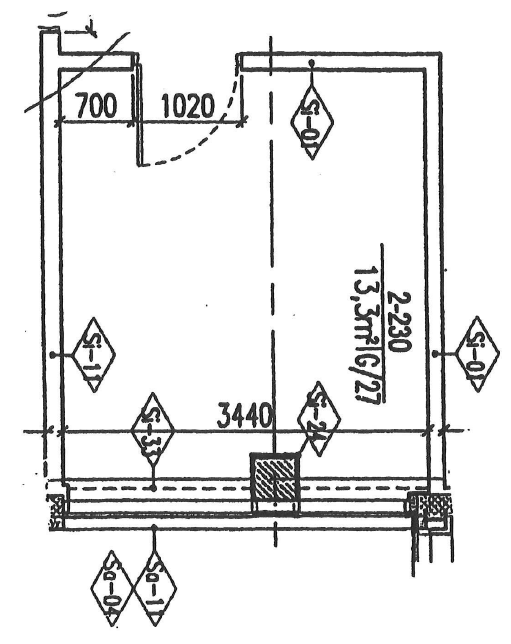 Valsts robežsardzeGuntis PujātsValsts robežsardzes priekšnieks……………………………Eiropas Robežu un krasta apsardzes aģentūra (Frontex)Fabrice LeggeriFrontex Izpilddirektors……………………………………..[datums, parakstīšanas vieta][datums, parakstīšanas vieta]